Publicado en  el 25/09/2014 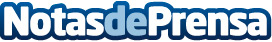 Feijóo dá a coñecer a Estratexia de internacionalización da empresa galega 2020 co obxectivo de incrementar as exportacións en máis dun 25%, ata superar os 23.000 millóns de eurosLogo de adiantalo onte no Parlamento, o presidente da Xunta, Alberto Núñez Feijóo, deu a coñecer hoxe a Estratexia de internacionalización da empresa galega 2020 que prevé incrementar as exportacións en máis dun 25%, ata superar os 23.000 millóns de euros, e que o peso da exportación na riqueza de Galicia pase do 33% ao 40% do PIB.Datos de contacto:Nota de prensa publicada en: https://www.notasdeprensa.es/feijoo-da-a-conecer-a-estratexia-de_1 Categorias: Galicia http://www.notasdeprensa.es